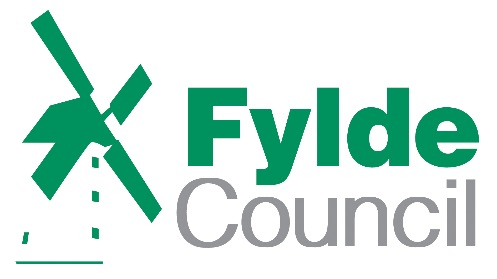 Filming request formDateName of Organisation / Production companyDate(s) of filmingTime(s) of filming (start and approx. end time)Location of filmingReason for filming Contact name and numberDeclarationI [NAME] of [ORGANISATION] confirm that I have read and understood the filming guidelines and charges at www.fylde.gov.uk/filming and agree to pay the stated amount within 3 working days prior to the proposed filming date.Print: Signed: 